TASK 3Table 4: reframing behavioral characteristics: Table 6: mathematical recourses in the classroom: 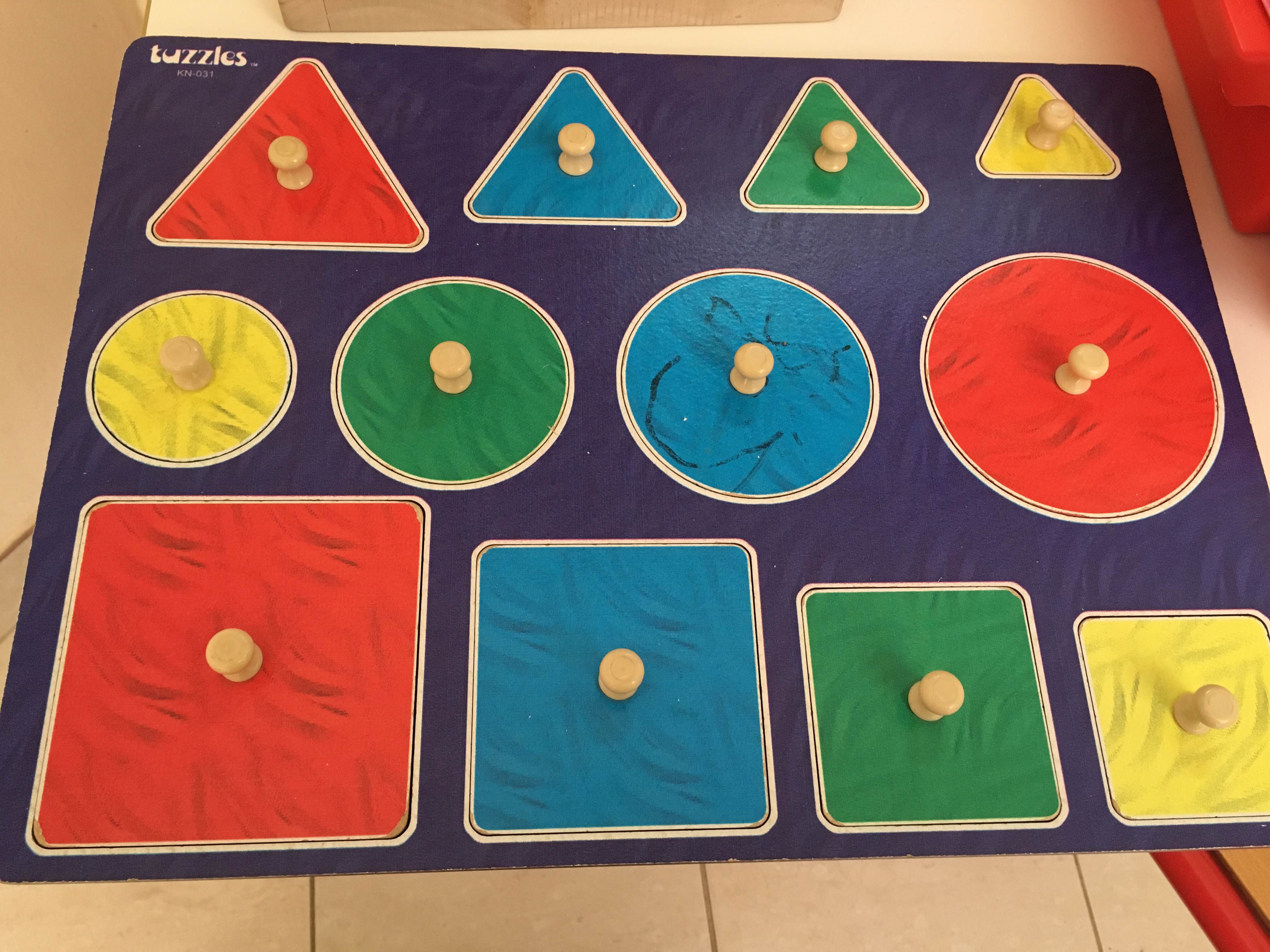 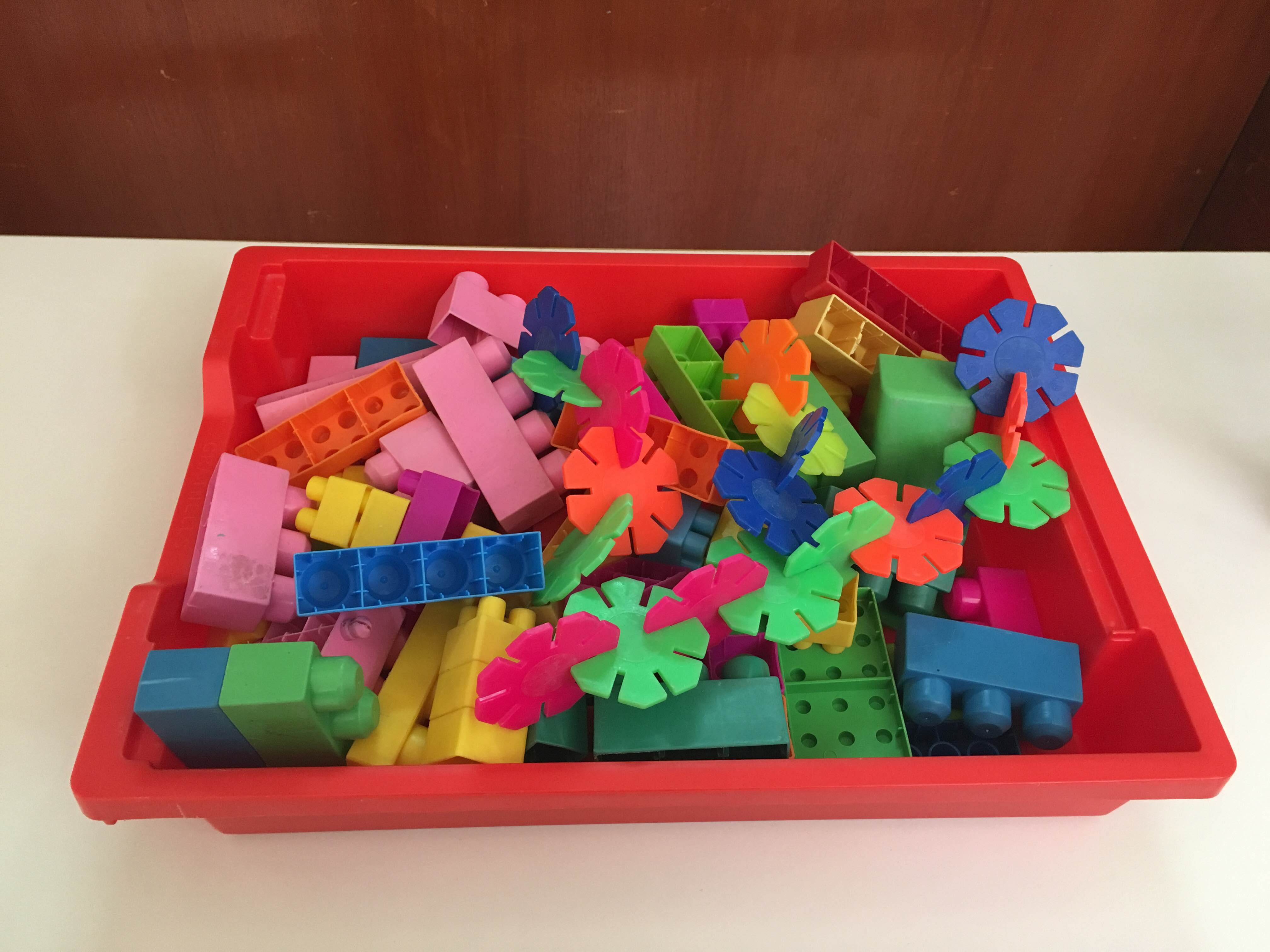 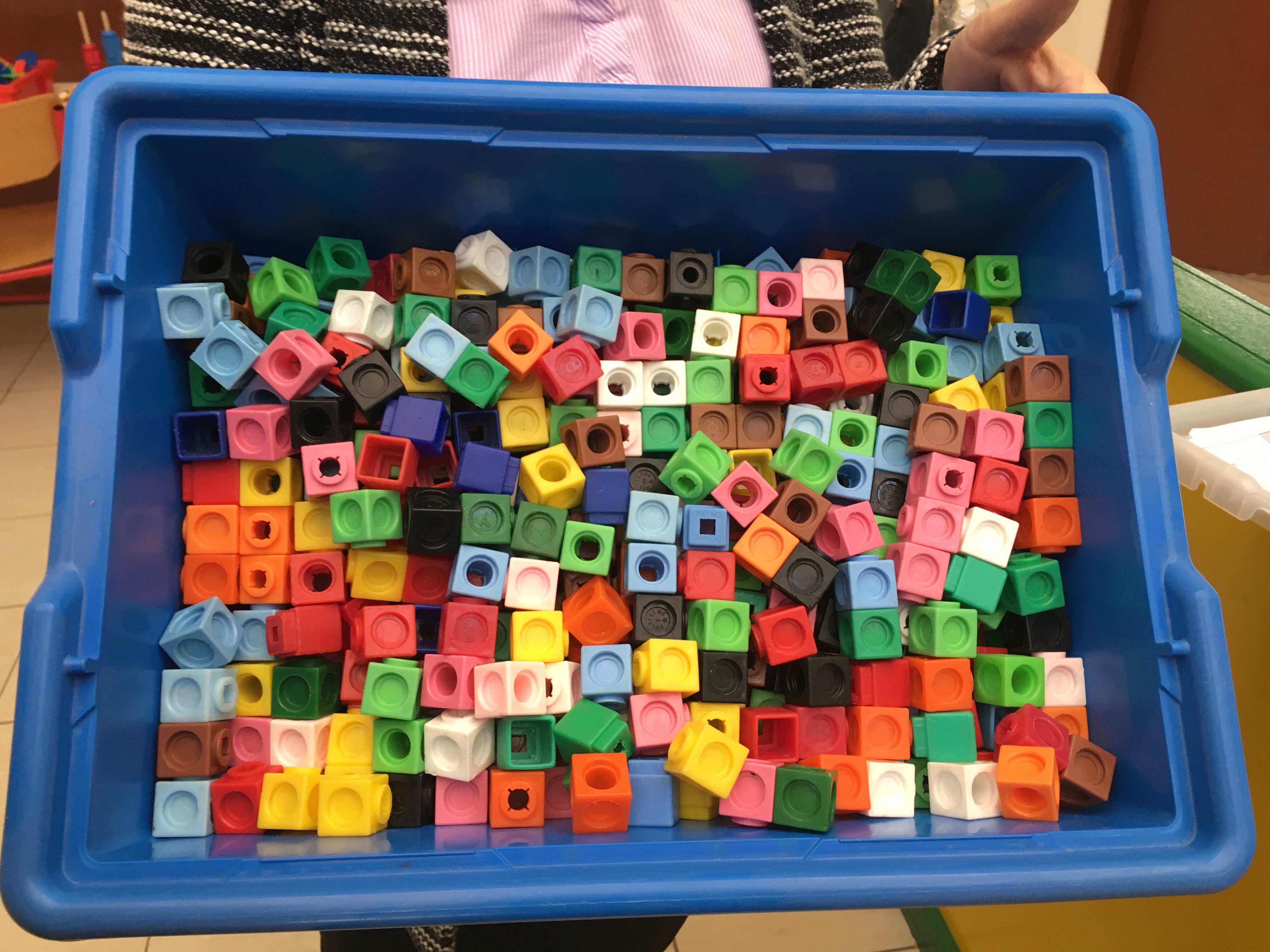 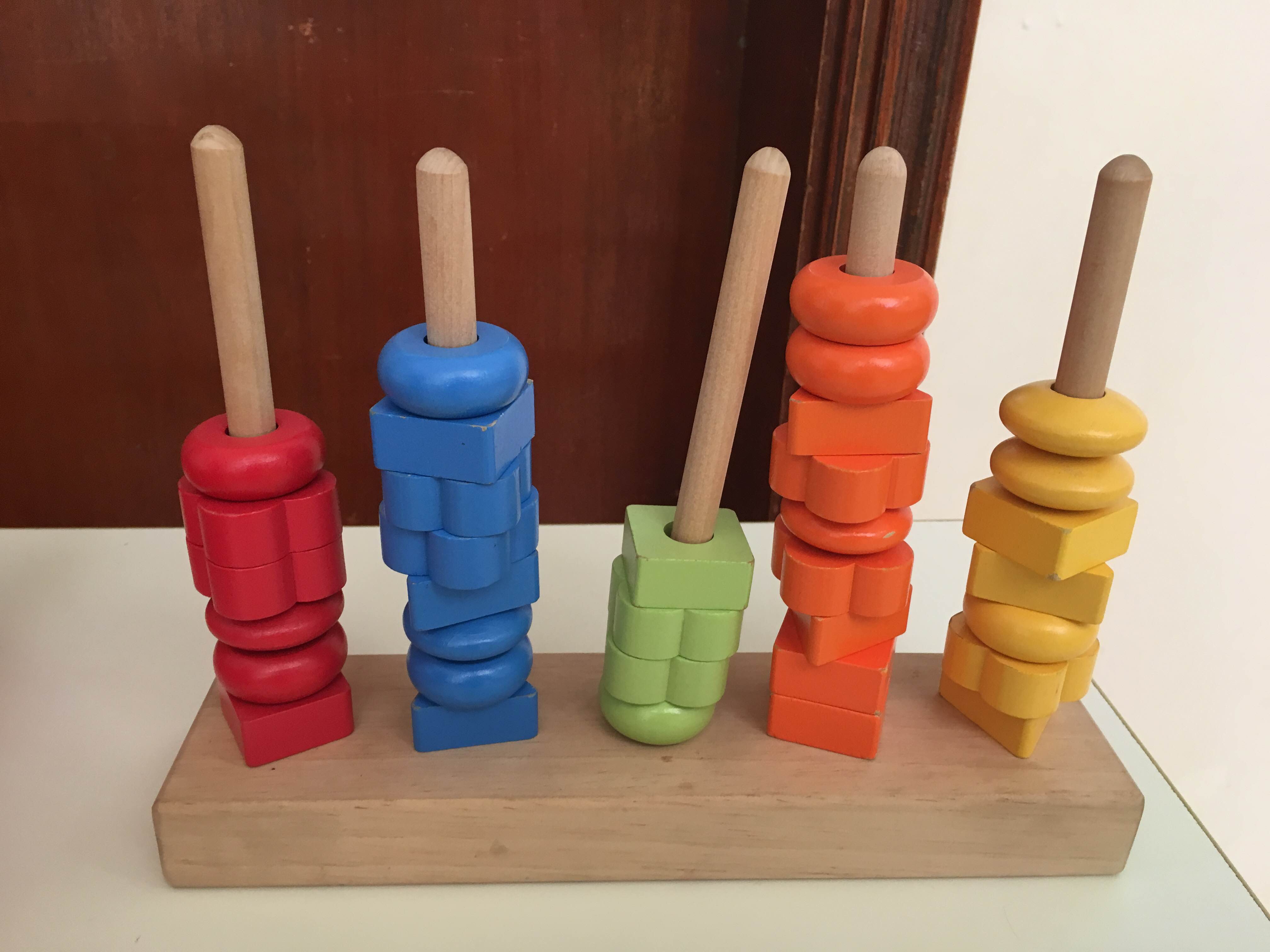 Math concepts covered throughout the year: - Counting- One to one correspondence- Addition and subtraction- ComparingComplete a math activity with a group of children:Picture graphs:- What recourses did they use?They used a poster that has pictures of 3 fishes (orange fish, blue fish, pink fish). They answered the questions underneath the picture graph (three groups of students).- How did the children learn?They learned by counting the fishes and re-reading the questions to answer.- Did they work individually, in pairs or groups?They worked in three groups.- What did you do?I read the questions for them and helped them to answer the questions.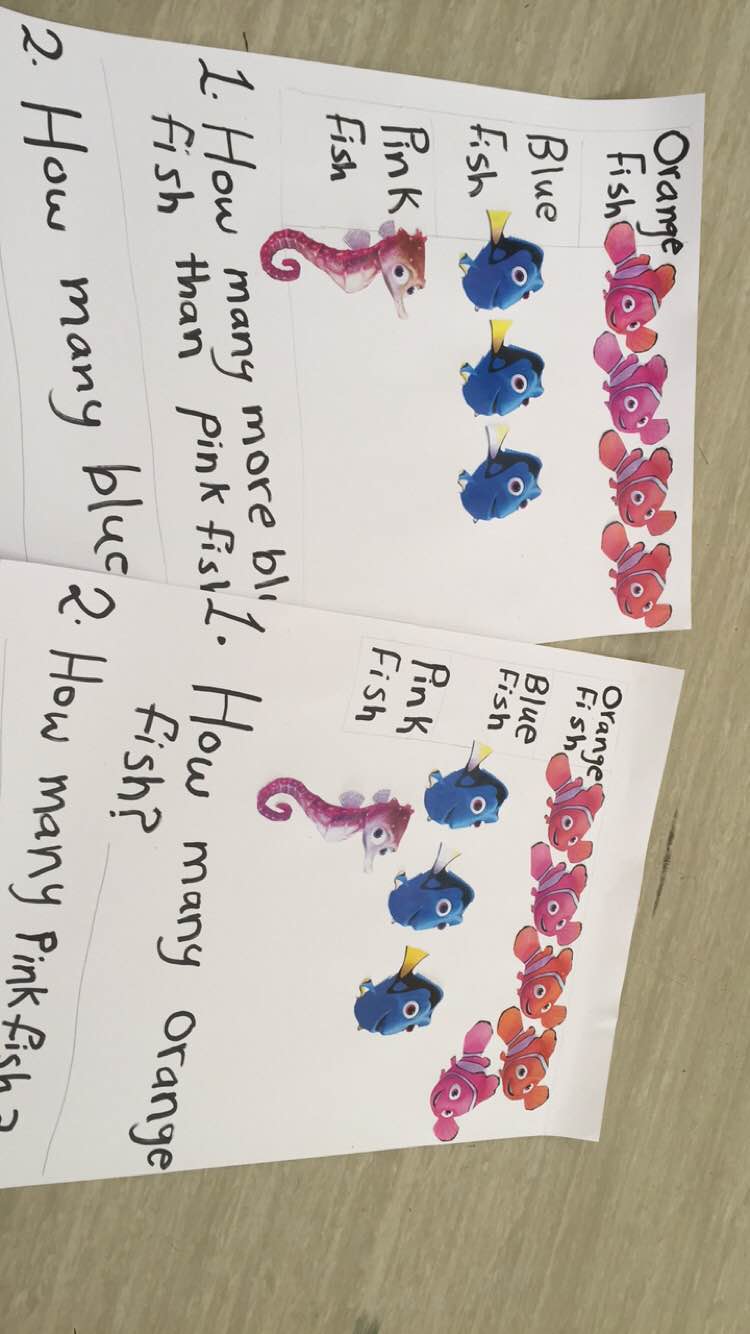 Name of childGeneral behavioral characteristicsReframedSuggestions to help improve behavior?1. MahraShe always moves from her place and disturb her partner and talk with him- She may feel bored and wants to play. - Maybe she wants someone to listen to her.- If she kept doing this, the teacher should change her place and bring her in front of the classroom. 2. Khalfan He is quite and doesn’t participate in the class activities. He also doesn’t read while others are reading together. - He may feels uncomfortable because he thinks that other students better than him.- Maybe he is not listening to the teacher and thinking of some thing else - Maybe asking him questions will help him to focus. - The teacher should explain him the instructions clearly. 3. RoqayaShe always cry if she didn’t know how to solve a math equation.- Maybe she wants to be perfect and not having a mistake- Encourage and tell her that she can do it. And if she didn’t know, the teacher should tell her that we all make mistakes so it is okay. Mathematical recoursesMathematical skills/concepts that can be developed with itExploring on possible activities to develop mathematical skills and concepts using these materials1. CubesLearning how to count.Comparing sizes (bigger-smaller).Sorting according to colors. Measuring length.Addition and subtraction. Asking the students to create a building of 6 cubes. Classify the cubes according to their colors. Asking the students to use the cubes to create patterns.2.  Wooden Shapes with various sizes, shapes and colorsCountingOrdering, creating patternsNaming shapes and colorsComparing sizes (bigger- smaller)Showing the students the shapes to name the shape and the color.Giving each group of students the shapes to create a pattern.3. Various colors and shapesComparing sizes and colors.Counting, calculating (including more/less than)Addition, subtractionClassifyCreating patternsGiving students different shapes and they classify them according to their colorsCounting the numbers shapes of each color.